Інструкція                 «Попередження шлунково - кишкових захворювань».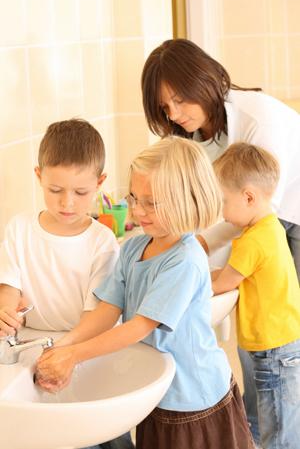 Попередження шлунково – кишечник  розладів та захворювань залежить від дотримання вимог гігієни.Дітям необхідно прищеплювати культурно -  гігієнічні навички:*Мити з милом руки перед кожним прийомом їжіта кожного відвідування туалету                                                                                          *Коротко стригти нігті,не допускати нагромадження бруду під ними.*Не дозволяйте дітям гризти нігті.*Оберігайте від забруднення харчові продукти.*Частіше змінюйте натільну білизну.*Не займайтесь самолікуванням.Не хворіти – залежить від нас з вами. Від нашого дотримання і виконання санітарних вимог!Тепловий удар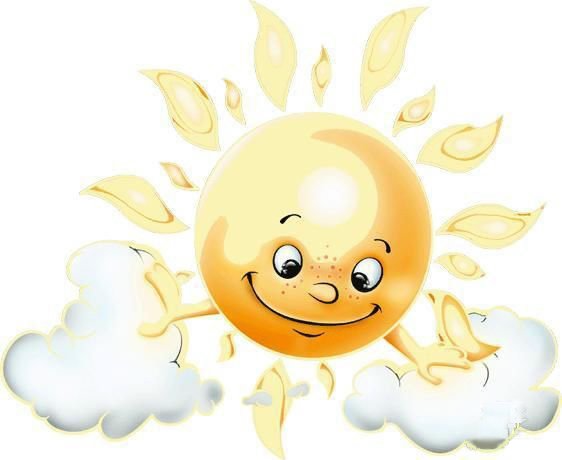 Тепловий удар – хворобливий стан ,що розвивається ,зумовленим перегріванням організму в результаті тривалого впливу високої температури зовнішнього середовища.					Ознаки*млявість ,утома,сонливість,задишка;* почервоніння обличчя,підвищення температури тіла;* у подальшому настають потьмарення свідомості,а іноді і ії втрата,а також ослаблення серцевої діяльності.			Перша допомога* Постраждалого покласти в тіні ,максимально звільнити від одягу;                 *На голову та потилицю покласти пузир із льодом або зробити холодний компрес;                                                                                                           * Груди та шию обливати холодною водою;                                                                      * Тіло протирати вологим рушником;                                                                        * Якомога частіше давати прохолодні напої;Постраждалого після надання першої допомоги обов’язково направити до стаціонару,оскільки можливе погіршення стану.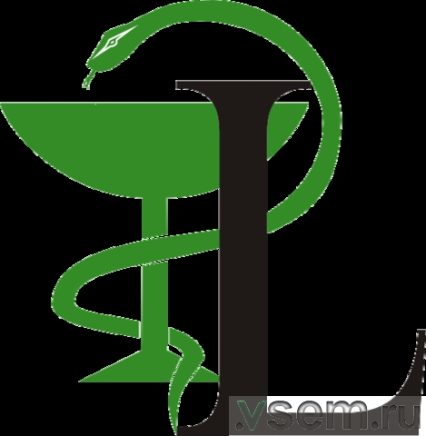 Сонце – друг, сонце ворог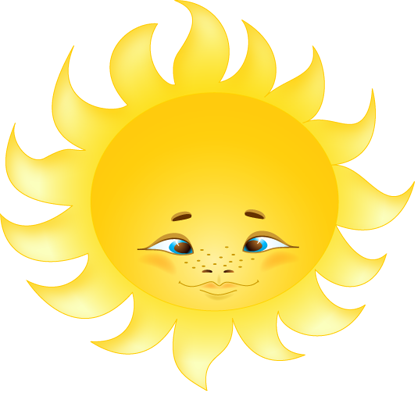 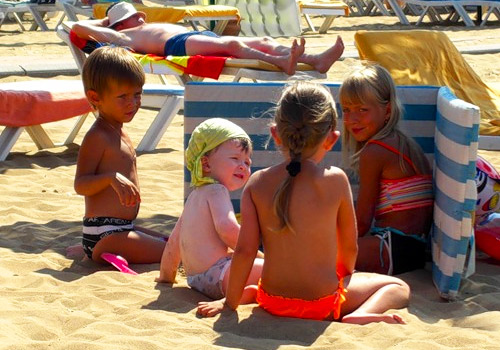 Якщо ти довго граєшся на вулиці за спекотної сонячної погоди,то на тебе чатує небезпека перегріти голову та отримати Сонячний удар.Головні його ознаки*почервоніння обличчя та сильний головний біль;*нудота,блювання ,запаморочення,потемніння в очах;*задишка,судоми,марення,галюцинації;*падіння серцевої діяльності та втрата свідомості.Перша допомога*Постраждалого покласти в тіні ,максимально звільнити від одягу;            * На голову та потилицю покласти пузир із льодом або зробити холодний компрес;                                                                                                           * Груди та шию обливати холодною водою;                                      * Тіло протирати вологим рушником;                                                                        *Якомога частіше давати прохолодні напої;Постраждалого після надання першої допомоги обов’язково направити до стаціонару , оскільки можливе погіршення стану.